4043S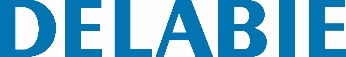 Cabide vírgula, Inox satinado, modelo curtoReferência: 4043S Informação para prescriçãoCabide vírgula modelo curto. Tubo Ø 20, espessura 1 mm. Fixações invisíveis. Acabamento Inox 304 polido satinado. Dimensões : Ø 62 x 65 x 73 mm.